Внеочередное заседание                                                                        28 созыва   КАРАР                                                                                                   РЕШЕНИЕО порядке учета предложений по проекту решения «О бюджете сельского поселения Кушманаковский  сельсовет муниципального района Бураевский район Республики Башкортостан на 2023 год и на плановый период 2024 и 2025 годов», а также участия граждан в его обсуждении	В соответствии с частью 4 статьи 44  Федерального закона «Об общих принципах организации местного самоуправления в Российской Федерации»   Совет сельского поселения  Кушманаковский  сельсовет решил:Утвердить Порядок учета предложений по проекту решения  «О бюджете сельского поселения Кушманаковский  сельсовет муниципального района Бураевский район Республики Башкортостан на 2023 год и на плановый период 2024 и 2025 годов», а также участия граждан в его обсуждении (прилагается).	2. Обнародовать настоящее решение на информационном стенде в здании администрации сельского поселения Кушманаковский  сельсовет.Председатель Совета сельскогопоселения Кушманаковский сельсовет                                          	И.Р.Камалов                                                               д. Кушманаково15 декабря 2022 года№ 147БАШКОРТОСТАН РЕСПУБЛИКАҺЫ               БОРАЙ РАЙОНЫ МУНИЦИПАЛЬ РАЙОНЫНЫҢ КУШМАНАК АУЫЛ СОВЕТЫ АУЫЛ БИЛӘМӘҺЕ СОВЕТЫ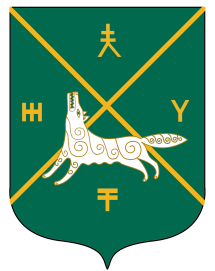 СОВЕТ СЕЛЬСКОГО  ПОСЕЛЕНИЯКУШМАНАКОВСКИЙ  СЕЛЬСОВЕТ   МУНИЦИПАЛЬНОГО РАЙОНА БУРАЕВСКИЙ  РАЙОН        РЕСПУБЛИКИ  БАШКОРТОСТАН